Lampiran VIIData Siswa Kelas Dasar II SLBN Pembina Tingkat Provinsi Sulawesi Selatan Sentra PK-PLKNama Lengkap : Ashafa Lulu Jannah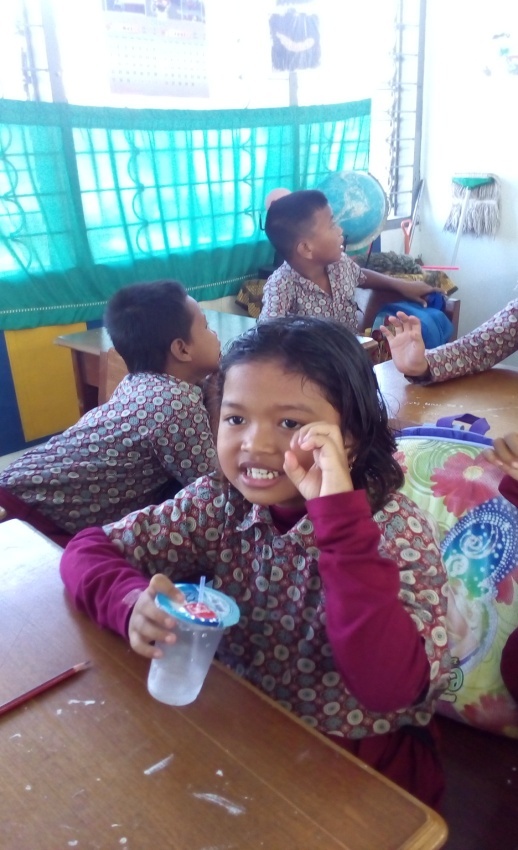 TTL 		 : Sungguminasa, 10 N0vember 2007 Agama		 : IslamAlamat		 : Jln. Sultan Hasanuddin Mangasa Gowa.Nama Orang tua :Ayah 		: M.Ridwan GozaliIbu 		: Ida Sari IbrahimPekerjaan orang tua :Ayah 		: WiraswastaIbu 		: Ibu Rumah TanggaNama Lengkap : ElviaQalila Alginan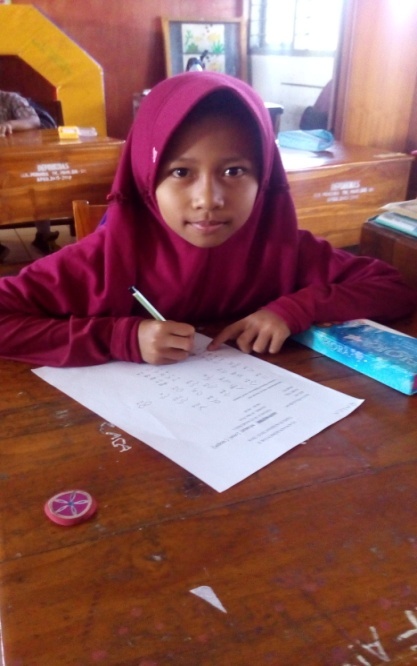 TTL 		 :  Makassar , 14 Desember  2007 Agama		 : IslamAlamat		 : Jln. Kacong Dg. Lalang No.99 GowaNama Orang tua :Ayah 		: Muh Nur Dg.LeoIbu 		: Hasmawati Dg.Baji’Pekerjaan orang tua :Ayah 		: Karyawan SwastaIbu 		: Ibu Rumah Tangga